	Psychology 30.8                              			Name: ___________________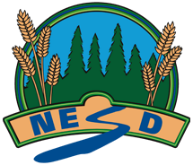 Feedback:Fully meeting expectations, with enriched understanding (EU)Fully meeting grade level expectations (FM)Mostly meeting grade level expectations (MM)Not yet meeting grade level expectations (NY)P30.8 Examine interconnectedness of the four dimensions (i.e., biological, cognitive, emotional, spiritual) of the whole person through lifespan development.You can insightfully examine interconnectedness of the four dimensions (i.e., biological, cognitive, emotional, spiritual) of the whole person through lifespan development.You might be: Investigating historical and contemporary perspectives (e.g., First Nations and Métis traditional worldviews, psychoanalytic, behavioural, sociocultural, psychosocial) on human development.Exploring the benefits of holistic approaches (i.e., interconnected mind, body, spirit, emotion) to lifespan development.Creating a representation (e.g., essay, letter, comic strip, magazine advertisement) that supports a positive quote about aging (e.g., “Getting old is like climbing a mountain; you get a little out of breath, but the view is much better!”, Ingrid Bergman), based on two dimensions.You can examine interconnectedness of the four dimensions (i.e., biological, cognitive, emotional, spiritual) of the whole person through lifespan development.
You show this by:Examining the impacts of change as one transitions through different experiences (e.g., moving away from home, entering the work force, becoming a parent, retiring) in a lifespan.Examining biological, cognitive, emotional and spiritual changes, challenges and benefits during the aging process.Assessing influences of childhood traumas (e.g., war, violence, abuse, neglect, attachment issues, exposure to or witnessing substance misuse, family isolation, poverty) on adult development and lifestyle.Analyzing relationships between personality, lifestyle and health and discuss implications for own life.You support your examination with relevant details and examples. You are exploring and practicing examining interconnectedness of the four dimensions (i.e., biological, cognitive, emotional, spiritual) of the whole person through lifespan development.You may be: Exploring the impacts of change as one transitions through different experiences (e.g., moving away from home, entering the work force, becoming a parent, retiring) in a lifespan.Exploring the ideas of biological, cognitive, emotional and spiritual changes, challenges and benefits during the aging process.Discussing some of the influences of childhood traumas (e.g., war, violence, abuse, neglect, attachment issues, exposure to or witnessing substance misuse, family isolation, poverty) on adult development and lifestyle.Discussing some relationships between either personality, lifestyle and health and discuss implications for own life.You are having trouble examining interconnectedness of the four dimensions (i.e., biological, cognitive, emotional, spiritual) of the whole person through lifespan development.Consider: What is meant by biological, cognitive, emotional, and spiritual development?How are each of the four dimensions of development related?What are some relationships implications in your own life?